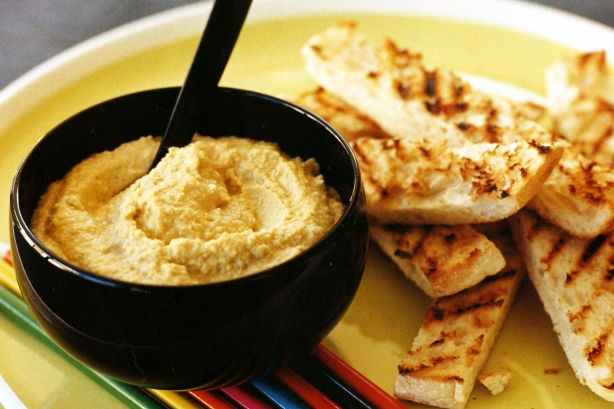 600g canned chickpeas, drained, rinsed3 garlic cloves, crushed100ml olive oil2 tablespoons  tahini (sesame seed paste)1 teaspoon ground cuminJuice of 2 lemons (add to taste)1/4 cup (60ml) waterStep 1Place the chickpeas, garlic, olive oil, tahini paste, cumin and lemon juice in a food processor and process until combined. Add 1/4 cup (60ml) of water and process again until quite smooth.Step 2Place hummus in a bowl and serve with falafel, pita bread and tabbouleh